02-03 апреля состоялся Фестиваль ГТО среди семейных команд и стал настоящим праздником для его участников – особенно, конечно же, для детей.

Открыли Фестиваль: лицо ГТО города Березники - Сакулин Леонид Ильич и директор спортивной школы Темп - Шевелева Наталия Сергеевна.
ИТОГИ

I. Номинация - категория: Мама+Папа+Ребенок (9-12 лет)

I место - семья Коротковых;
II место - семья Болотиных;
III место - семья Першонковых.

II. Номинация - категория: Родитель+Ребенок (9-12 лет):

I место - семья Котовых;
II место - семья Попова-Муравьева;
III место - семья Кадочниковых.

Категория - Родитель+Ребенок (13-17лет):

I место - семья Гусева-Прокофьева;
II место - семья Кониных;
III место - семья Климачева-Куртаметов.

III. Номинация - Родитель+ 2 ребенка

I место - семья Невельских;
II место - семья Репиных;
III место - семья Мелехова-Кузнецовы.

IV. Номинация: Родитель+3 ребенка

I место - семья Воронцовых;
II место- семья Острожных.

«Семья – это самое важное, что есть в мире». Участники фестиваля ГТО, который стартовал на двух территориях города (Березники, Усолье), доказывают это своей сплочённостью, поддержкой и улыбкой.

Выражаем особую благодарность за организацию Фестиваля судейской коллегии - учителям и инструкторам ФК, волонтерам и судьям ГТО.

Человек должен быть в первую очередь здоровым и работоспособным. Хочется пожелать, чтобы люди не стеснялись, не боялись и участвовали в подобных мероприятиях вместе со своими детьми. Для ребёнка такие соревнования – это память на всю жизнь и именно здесь он понимает, что в жизни ничего не даётся легко и ради результата нужно трудиться!

Уважаемые участники Фестиваля - в связи с добавлением номинаций, награждение пройдет после 11 апреля.

Фото с Фестиваля - https://vk.com/album-120763582_283542655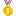 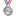 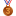 